Приложение 1Спишите, исправив ошибки.Мы жывём в москве. Москва- столица россии. Москва стоит на реке москве.Спишите, исправив ошибки.выпал снег саша. И коля чистят. Каток весело. Работать ребятам!Спишите, исправив ошибки.Летом я жыву в деревне. Моему приезду всегда рады Пёс шарик, Кот барсик, Конь булат, Корова ночька.Спишите ,выбирая нужную букву. Подчеркните орфограмму.Корова (Н,н)очка даёт много молока.Первой в космос полетела собака (Л,л)айка. У кошки (Д,дымки) котята.Котёнок (П,п)ушок поймал (П,п)ушок.Жеребёнок (В,в)етер мчался, как (В,в)етер.                                                         (использованы тексты Демидовой Натальи Евгеньевны)В этом тексте 22 ошибки!Унас жывёт кот семён.он добрый и очен пушыстый. Сам он весь чорный а ушы у нево белинькие. Хвосьтик Сёма держит трубой. Гласки хитрыи. А ещё он дрочюн. На нашей улеце ево боятся все каты. А мышы не баятся, потому што Сёма не любит лавить мышей.В этом тексте  21 ошибка! Найди их!Вгнизде пищят грочята. Птинцы сутра просят есть. весь ден грочи ищют пищю для молышей. Вот свежоя пашня. грачи ходят по ней и вы бирают чирвяков для сваих дитей. малышы будут сыты.                                                                (использованы тексты Быковой Натальи Юрьевны)ОРЁЛ И КОШКАНа дваре играла кошка с катятами. Вдрук с вышины бросился огромный орёл. Орёл схвотил катенка. Мать кошка быстро вципилась в орла. Орёл бросил котенка и стал боротся с кошкой. Он рвал кактями тело кошки и выкливал ей один глас. Кошка храбра баролась с орлом. Она пирикусила ему крыло. Патом кошка зделала ловкий прыжок и пирикусила орлу горло. Так кошка спосла своего катёнка.
ВОЛКИ
Дядя симён ехал из города домой. С ним была сабака Жучка, Вдрук из леса выскачели волки. Жучка испугалась и прыгнула в сани. У дяди симёна была харошая лошать. Она тоже испугалась и быстра памчялась по дароге. Диревня была блиско. Покозались огни в окнах. Волки отстали. Умноя лошать спасла дядю симёна и Жучку.
МУРАВЬИ
Был у дедушке Степана мёд в гаршке. Забролись в гаршок муровьи и ели мёд. Дедушка видет, дело плохо. Взял он гаршок, привизал вирефку и повесил гаршок на гвозть к потолку. А в гаршке остался один муровей. Он искал дарогу дамой: вылес из гаршка на вирёфку, патом на потолок. С потолка  на стену, а со стины на пол.
Муровей покозал дарогу к гаршку другим муровьям. Дедушка степан снял гаршок, а там мёду нет.Приложение 2Л.Н. ТолстойКОСТОЧКА (быль)Купила мать слив и хотела их дать детям после обеда. Они лежали на тарелке. Ваня никогда не ел слив и всё нюхал их. И очень они ему нравились. Очень хотелось съесть. Он всё ходил мимо слив. Когда никого не было в горнице, он не удержался, схватил одну сливу и съел.
Перед обедом мать сочла сливы и видит, одной нет. Она сказала отцу.
За обедом отец и говорит:
— А что, дети, не съел ли кто-нибудь одну сливу?
Все сказали:
— Нет.
Ваня покраснел, как рак, и сказал тоже:
— Нет, я не ел.
Тогда отец сказал:
— Что съел кто-нибудь из вас, это нехорошо; но не в том беда. Беда в том, что в сливах есть косточки, и если кто не умеет их есть и проглотит косточку, то через день умрёт. Я этого боюсь.
Ваня побледнел и сказал:
— Нет, я косточку бросил за окошко.
И все засмеялись, а Ваня заплакал.Приложение 31.Схема-опора к рассказу В.Бианки «Мишка-башка»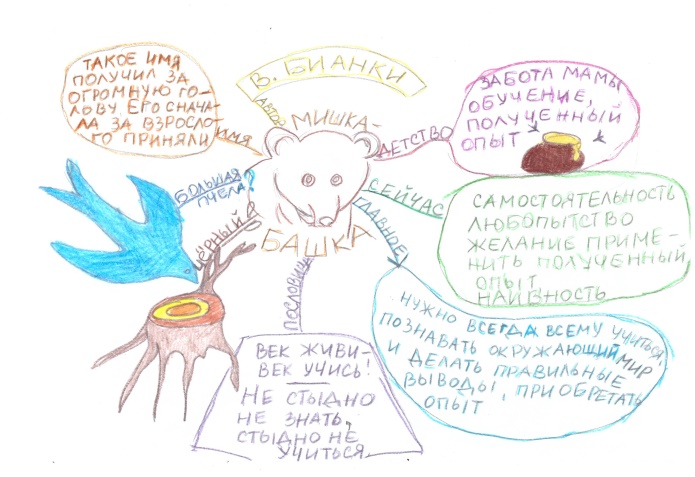 2.Схема-опора к сказке-несказке В.Бианки                                      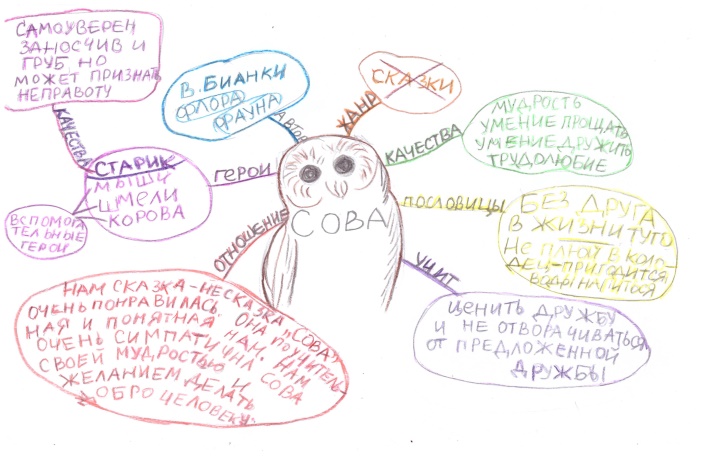 